May 28, 2015LAURIE HURWITZ WHITEBROTHERS MOVERS LLC264 SURREY RDSOUTHAMPTON  PA   18966Dear Ms. White:	On May 26, 2015, the Commission received your Application of Brothers Movers, LLC.  Upon initial review, the Application has been determined to be deficient for the following reasons:Missing $100.00 filing fee. Must be in the form of a certified check or money order.	Pursuant to 52 Pa. Code §1.4, you are required to correct these deficiencies.  Failure to do so within 20 days of the date of this letter will result in the Application being returned unfiled.   	Please return your items to the above listed address and address to the attention of Secretary Chiavetta.	Should you have any questions pertaining to your application, please contact our Bureau at 717-772-7777.								Sincerely,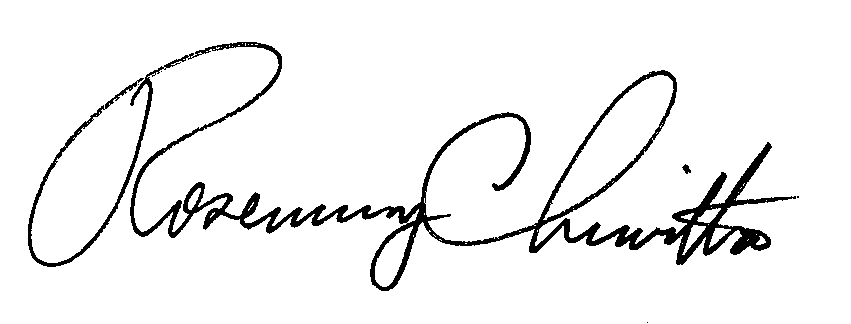 Rosemary ChiavettaSecretaryane